Temat kompleksowy : WielkanocDzień 1 – Wielkanocne tradycje„Siedem pisanek” – rymowanka A. Olędzkiej. Dzieci na plecach siostry/brata, mamy/taty  wykonują masażyk do tekstu rymowanki.Pierwsza pisanka jest cała w kropeczki – rysujemy kropeczki Druga pisanka w krótkie paseczki – rysujemy paseczki Na trzeciej pisance same szlaczki – rysujemy szlaczki Na czwartej pisance wesołe kurczaczki – rysujemy dzioby kurczaków Na piątej pisance zajączek się śmieje – rysujemy uszy zająca Na szóstej pisance słonko mocno grzeje – rysujemy słonko Siódma pisanka ma trójkątów bez liku – rysujemy trójkąty Ile pisanek jest w moim koszyku? – szczypiemy pod boczki.„Wielkanoc” – słuchanie wiersza.Wielkanocny stół już przygotowany. Na nim pisanki i baranek lukrowany. Mazurki gotowe, stoją w pięknym rzędzie, kiełbasa i żurek na pewno też będzie. Baba wielkanocna duża i pachnąca i owies zielony, co pędzi do słońca. W koszyczku święconka i bazie w wazonie. W świąteczny bukiet ułożone.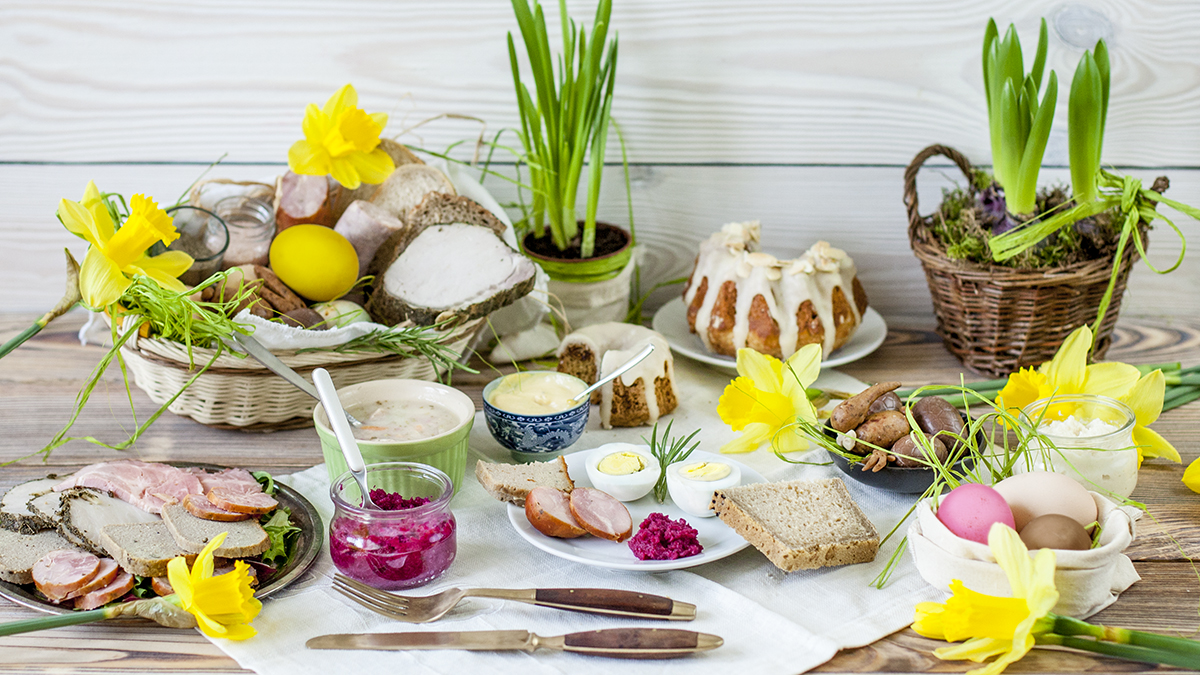 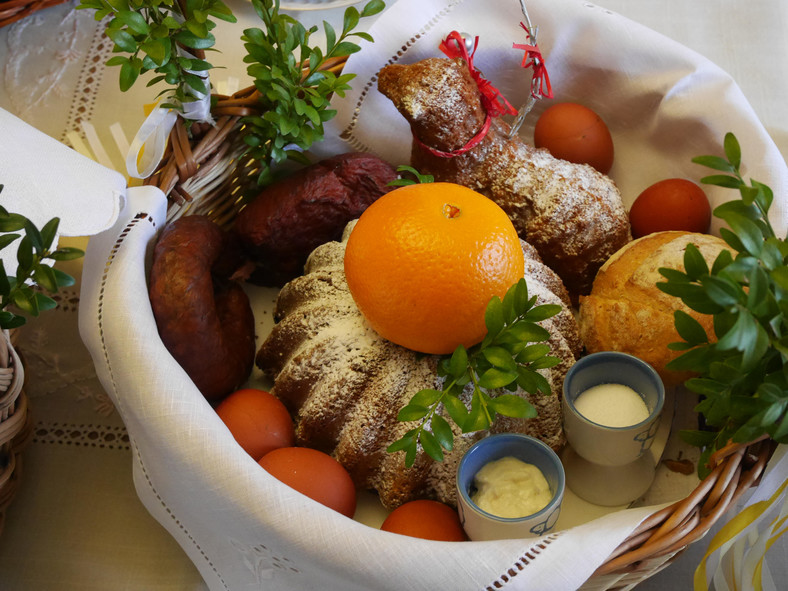 Rozmowa w oparciu o wiersz, ilustracje i własne doświadczenia.- W jaki sposób ludzie przygotowują się do Wielkanocy?- Jakie potrawy stoją na wielkanocnym stole?- Czym ludzie dekorują stół wielkanocny?- Jaką uroczystość obchodzą tydzień przed Wielkanocą?- z czego wykonana jest palma wielkanocna?- Co to jest Śmigus – dyngus? „Pisanki, kraszanki...” – oglądanie jajek. Dzieci oglądają jajka wykonane różnymi technikami.  Pisanki – na skorupce jajka roztopionym woskiem pszczelim rysuje się różne wzory. Wykonuje się to szpileczką umieszczoną w patyku. Następnie zanurza się jajka w barwniku. W miejscu, gdzie jest wosk farba nie pomaluje skorupki. po wyjęciu jajka z farby, usuwa się wosk.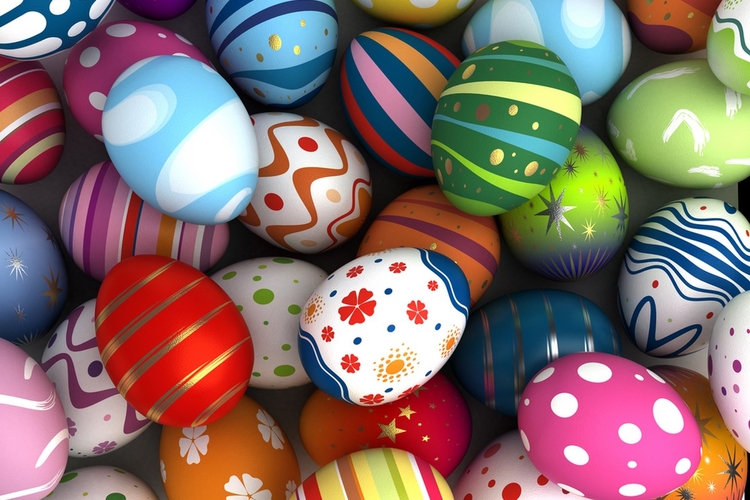 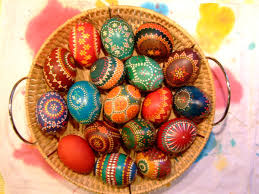 Kraszanki – jajka gotuje się w wywarze z barwnikiem uzyskanym ze składników naturalnych (np. łupiny cebuli) lub sztucznym.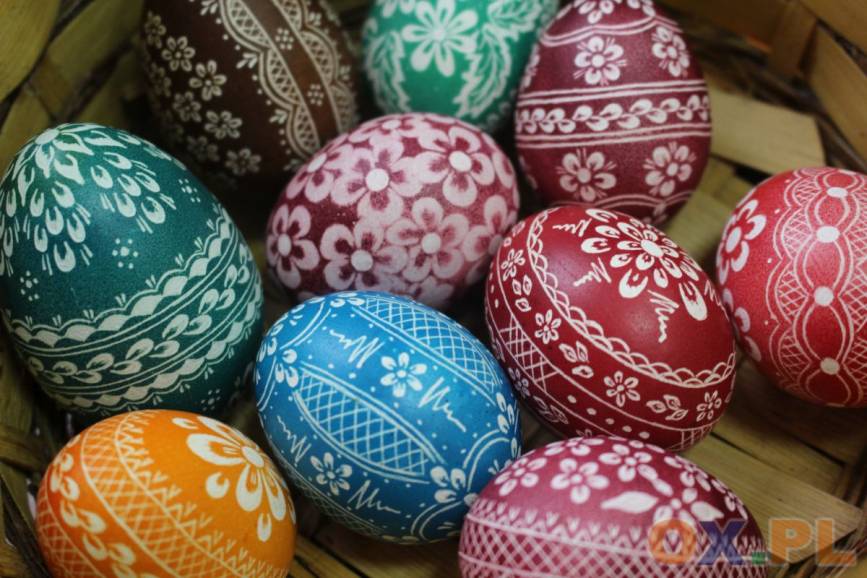 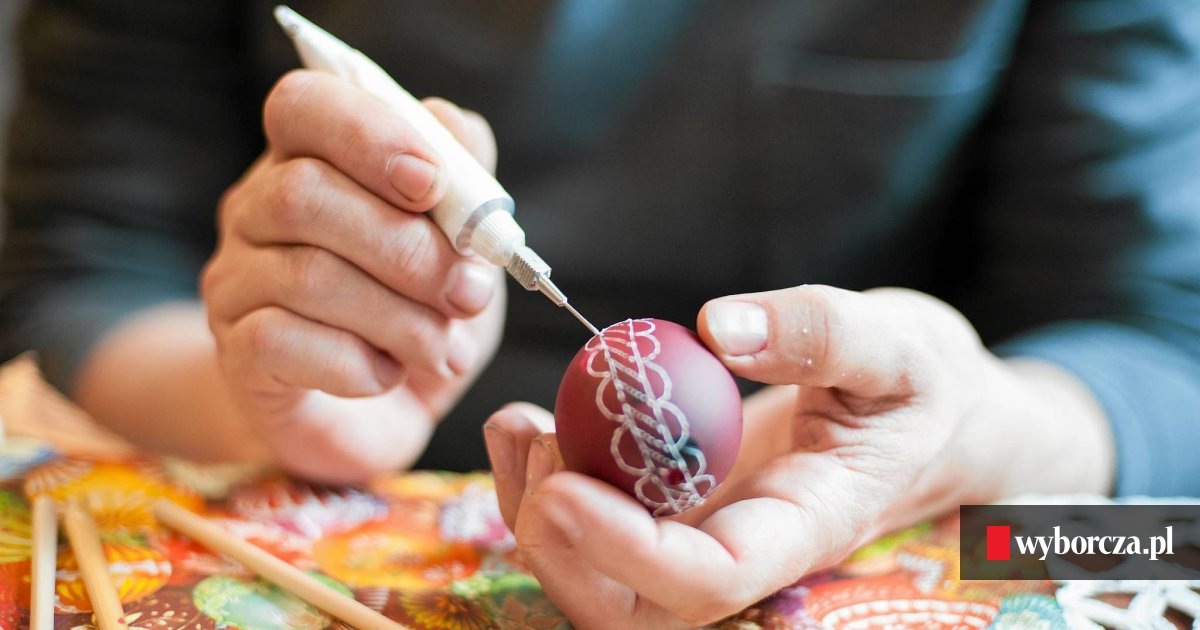 Drapanki – na zabarwionym jajku wydrapuje się wzory ostrym narzędziem – szpilką, nożem.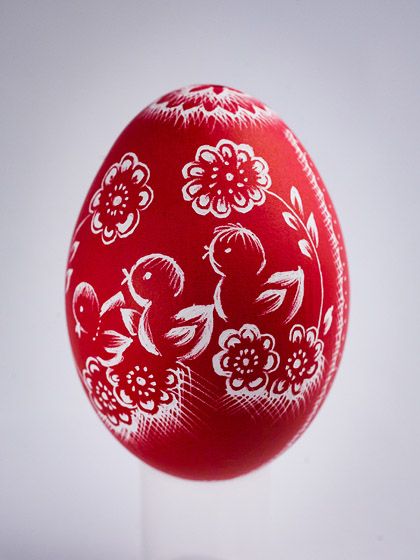 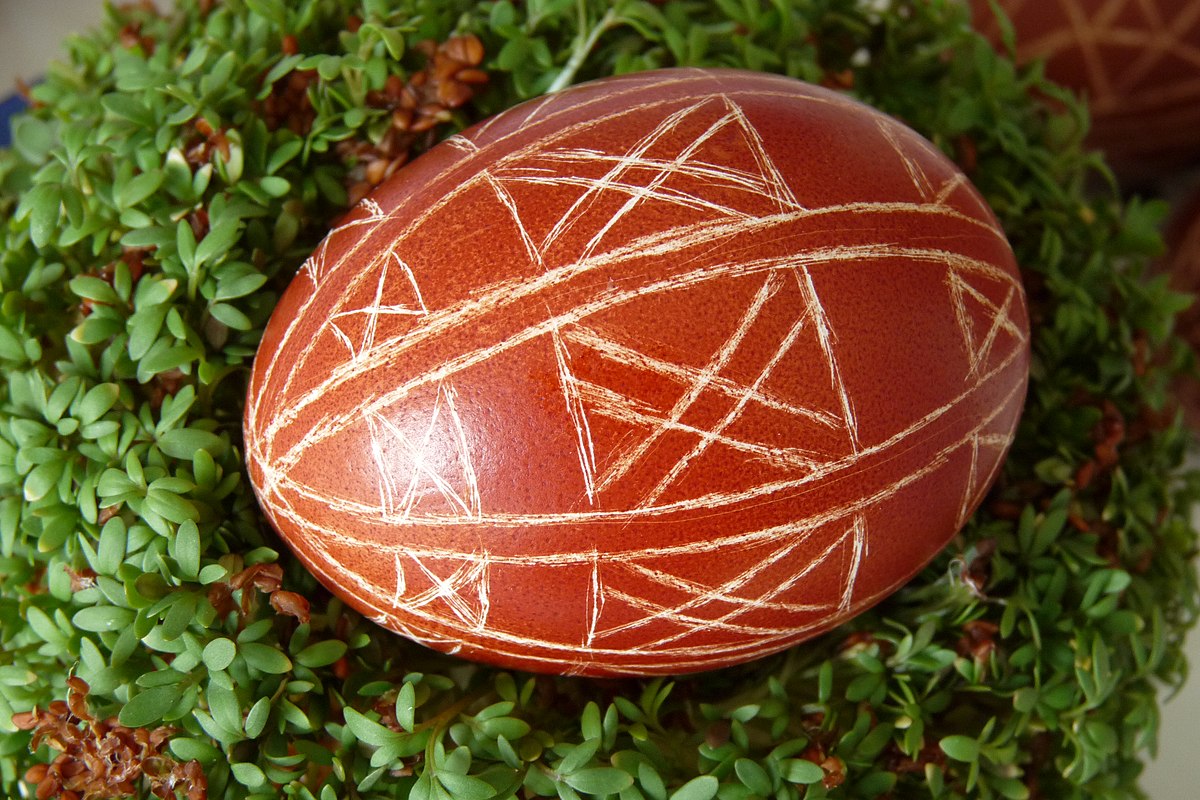 Wycinanki, nalepianki – jajka ozdabia się wzorami wyciętymi z papieru.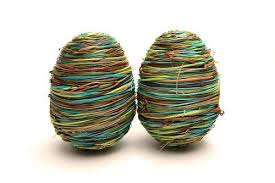 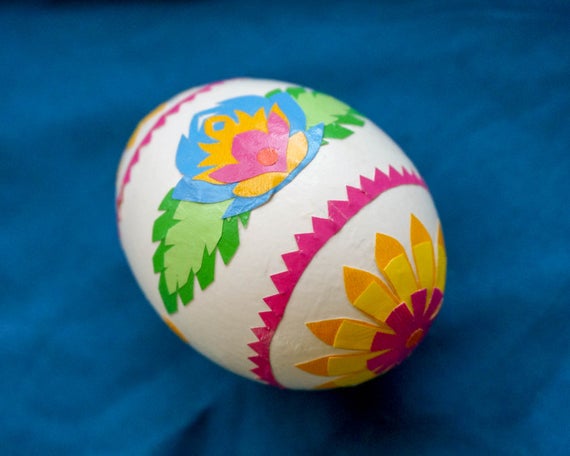 „Wielkanocna pisanka” – utrwalenie wiadomości. Dzieci wymyślają słowa związane z Wielkanocą.„Siejemy owies” – zakładanie hodowli owsa/ rzeżuchy (zadanie dodatkowe)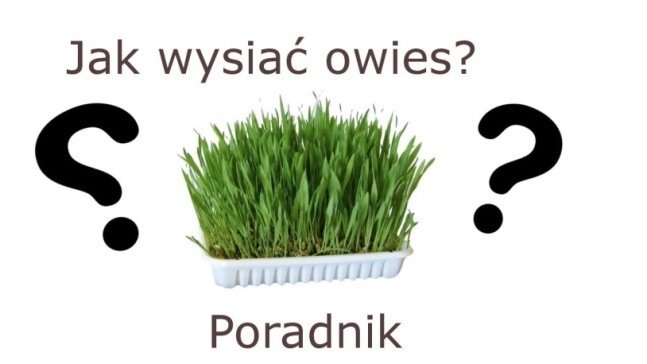 Etapy pracy:- Nasypanie ziemi do doniczek. - Wysiew owsa. - Przysypanie owsa ziemią.- Ustawienie w nasłonecznionym miejscu. - Podlanie ziaren. Samodzielna praca dzieci. 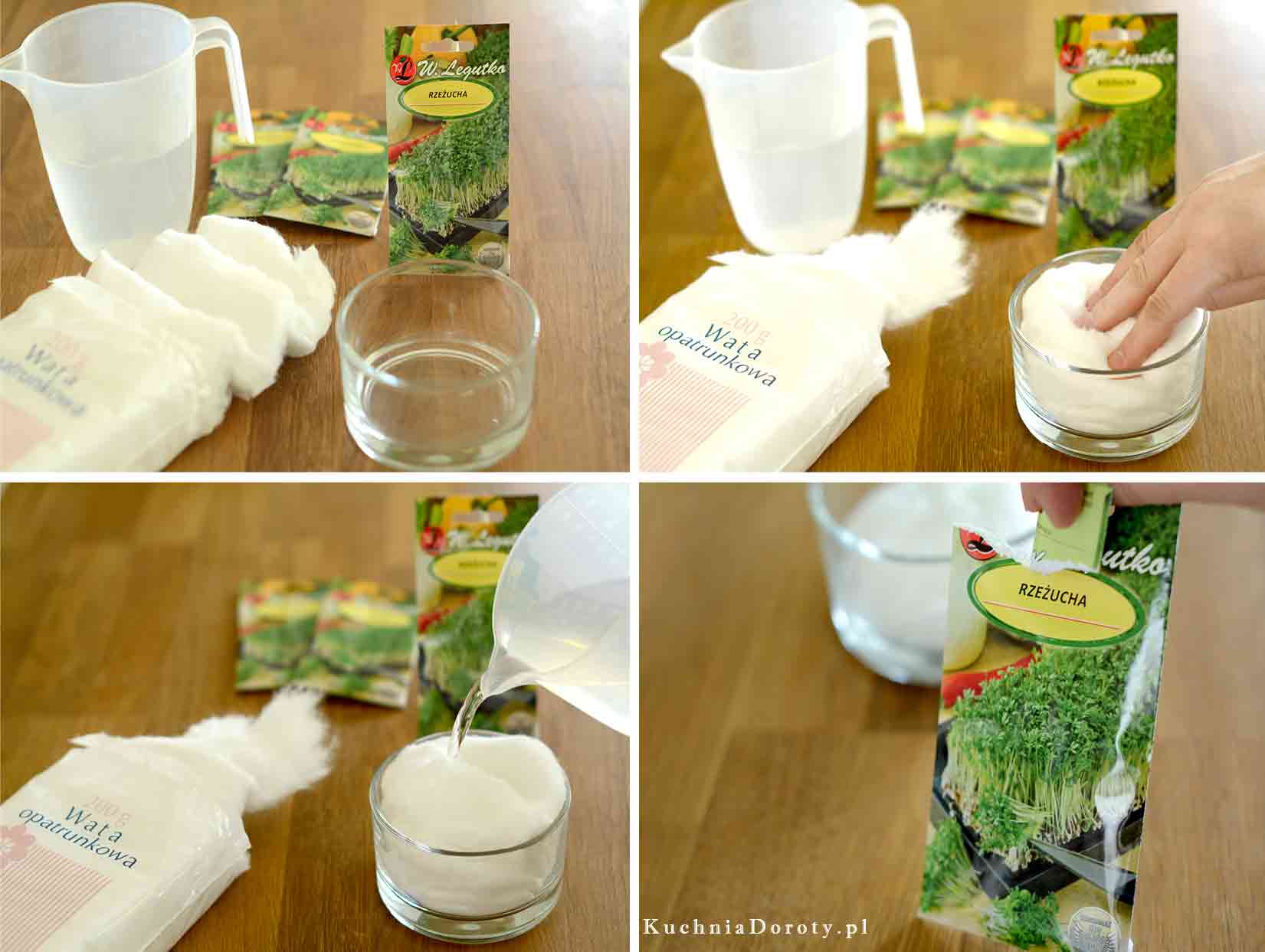 „Uwaga jajko” – zawody. Zachęćcie do zabawy rodzeństwo i rodziców.  Zadaniem jest przejście po wyznaczonym torze (pokojach) bez upuszczenia jajka na łyżce.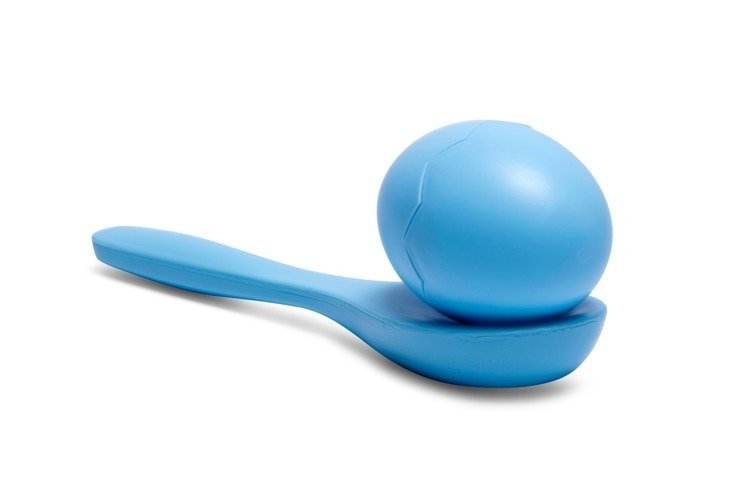 Powodzenia  Pani KasiaZadanie dodatkowe dla chętnychWybierz jedną ozdobę wielkanocną, wytnij ją, pokoloruj i złóż na pół. Powstanie piękna ozdoba na Twoją półkę.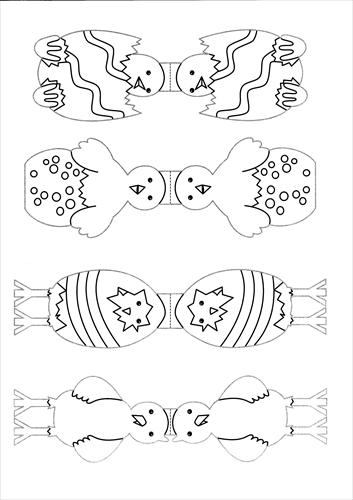 